Thank you for submitting your 2012 Community Grants applicationWe have received your application for our 2012 Community Grants program, made possible through the Commonwealth Bank Staff Community Fund.Recipients will be announced on Tuesday, 28 August 2012. Applicants will be contacted via email with the outcome of their application.If you have any questions about the application process, please email communitygrants@cba.com.au Thank you again for applying.2012 Staff Community Fund Community Grants Online Application Top of FormBottom of FormTop of FormBottom of FormTop of FormBottom of FormTop of FormBottom of FormTop of FormBottom of FormHas the nominated organisation previously received a grant from the Commonwealth Bank Staff Community Fund?*Has the nominated organisation previously received a grant from the Commonwealth Bank Staff Community Fund?*Has the nominated organisation previously received a grant from the Commonwealth Bank Staff Community Fund?*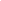 2012 Staff Community Fund Community Grants Online Application Top of FormBottom of Form